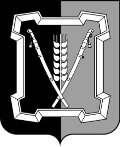 СОВЕТ  КУРСКОГО  МУНИЦИПАЛЬНОГО  ОКРУГАСТАВРОПОЛЬСКОГО КРАЯРЕШЕНИЕ24 августа 2023 г.                      ст-ца Курская 			               № 555Об утверждении Перечня услуг, которые являются необходимыми и обязательными для предоставления администрацией Курского муниципального округа Ставропольского края, ее структурными подразделениями и подведомственными муниципальными учреждениями Курского муниципального округа Ставропольского края муниципальных услуг и предоставляются организациями, участвующими в предоставлении муниципальных услугВ соответствии с  Федеральным  законом  от 27 июля 2010 г. № 210-ФЗ  «Об организации предоставления государственных и муниципальных услуг»Совет Курского муниципального округа Ставропольского края РЕШИЛ:1. Утвердить прилагаемый Перечень услуг, которые являются необходимыми и обязательными для предоставления администрацией Курского муниципального округа Ставропольского края, ее структурными подразделениями, и подведомственными муниципальными учреждениями Курского муниципального округа Ставропольского края муниципальных услуг и предоставляются организациями, участвующими в предоставлении муниципальных услуг.	2. Признать утратившим силу решение совета Курского муниципального района Ставропольского края от 16 февраля 2012 г. № 282 «Об утверждении перечня услуг, которые являются необходимыми и обязательными для предоставления администрацией Курского района Ставропольского края муниципальных услуг и предоставляются организациями, участвующими в предоставлении муниципальных услуг».3. Настоящее решение вступает в силу со дня его подписания. УТВЕРЖДЕНрешением Совета Курскогомуниципального округаСтавропольского краяот 24 августа 2023 г. № 555 ПЕРЕЧЕНЬуслуг, которые являются необходимыми и обязательными для предоставления администрацией Курского муниципального округа Ставропольского края, ее структурными подразделениями и подведомственными муниципальными учреждениями Курского муниципального округа Ставропольского края муниципальных услуг и предоставляются организациями, участвующими в предоставлении муниципальных услугПредседатель Совета Курскогомуниципального округа Ставропольского края                                  А.И.ВощановВременно исполняющий полномочия главы Курского муниципального округа Ставропольского края, первый заместитель главы администрации Курского муниципального округа Ставропольского края        П.В.Бабичев№ п/пНаименование муниципальной услуги, для целей получения которой предоставляется услугаНаименование услуги, необходимой и обязательной для предоставления муниципальной услугиОтветственный за предоставление муниципальной услуги12341.Выдача разрешения на строительство объекта капитального строительства (в том числе внесение изменений в разрешение на строительство объекта капитального строительства и внесение изменений в разрешение на строительство объекта капитального строительства в связи с продлением срока действия такого разрешенияподготовка материалов, содержащихся в проектной документации;выполнение инженерных изысканий для подготовки проектной документации;проведение экспертизы проектной документации;подготовка документа, подтверждающего соответствие вносимых в проектную документацию изменений требованиям, указанным в части 3.8 статьи 49 Градостроительного кодекса Российской Федерации;подготовка документа, подтверждающего соответствие вносимых в проектную документацию изменений требованиям, указанным в части 3.9 статьи 49 Градостроительного кодекса Российской Федерацииотдел муниципального хозяйства,  архитектуры и градостроительства администрации Курского муниципального округа Ставропольского края (далее - отдел муниципального хозяйства, архитектуры и градостроительства )2.Выдача разрешения на ввод объекта в эксплуатациюподготовка документа, подтверждающего соответствие построенного,  реконструированного объекта отдел муниципального хозяйства, архитектуры и гра-1234капитального строительства техническим условиям подключения (технологического присоединения) объекта капитального строительства к сетям инженерно-технического обеспечения;выдача документа, подтверждающего заключение договора обязательного страхования гражданской ответственности владельца опасного объекта за причинение вреда в результате аварии на опасном объекте, в соответствии с законодательством Российской Федерации об обязательном страховании гражданской ответственности владельца опасного объекта за причинение вреда в результате аварии на опасном объектедостроительства3. Перевод жилого помещения в нежилое помещение и нежилого помещения в жилое помещениеизготовление проекта переустройства и (или) перепланировки переводимого помещения (в случае если переустройство и (или) перепланировка требуются для обеспечения использования такого помещения в качестве жилого или нежилого помещения);изготовление технического паспорта помещенияотдел муниципального хозяйства, архитектуры и градостроительства4.Согласование проведения переустройства и (или) перепланировки помещения в многоквартирном домеизготовление проекта переустройства и (или) перепланировки переустраиваемого и (или) перепланируемого помещения в многоквартирном доме;изготовление технического паспорта помещенияотдел муниципального хозяйства, архитектуры и градостроительства5.Выдача акта приемочной комиссии о завершении переустройства и (или) перепланировки помещения в многоквартирном домеподготовка акта приемки законченного строительством объекта сети газораспределения (газопотребления) (в случае если проектом переустройства и (или) перепланировки предусматривались работы по установке, замене или переносу инженерных  сетей  газоснабжения, газового оборудова-отдел муниципального хозяйства, архитектуры и градостроительства1234ния);изготовление технического паспорта помещения6.Выдача разрешения на установку и эксплуатацию рекламных конструкций на соответствующей территории, аннулирование такого разрешенияизготовление топографической карты в масштабе 1:500 при оборудовании рекламной конструкции на фундаментном основании;изготовление проекта рекламной конструкции с указанием технических параметровотдел муниципального хозяйства, архитектуры и градостроительства7.Утверждение схемы расположения земельного участка или земельных участков на кадастровом плане территорииподготовка схемы расположения земельного участка или земельных участков на кадастровом плане территорииотдел имущественных и земельных отношений администрации Курского муниципального округа Ставропольского края (далее - отдел имущественных и земельных отношений)8.Согласование местоположения границ земельных участков, образованных из земель или земельных участков, находящихся в муниципальной собственности или государственная собственность на которые не разграничена,  или смежных с нимиподготовка акта согласования местоположения границ земельного участкаотдел имущественных и земельных отношений9.Принятие на учет граждан в качестве, нуждающихся в жилых помещенияхсправка специализированной государственной или муниципальной организации технической инвентаризации о наличии или отсутствии у гражданина и членов его семьи в собственности жилых помещений, право собственности на которые возникло до вступления в силу Федерального закона «О государственной регистрации прав на недвижимое имущество и сделок с ним»;заключение медицинского учреждения о невозможности совместного проживания заявителя с больным,  страдающим тяжелой формой хроничес-отдел социального развития администрации Курского муниципального округа Ставропольского края (далее - отдел социального развития)1234кого заболевания, в одной квартире10.Признание молодой семьи семьей, нуждающейся в улучшении жилищных условий для участия в мероприятии по обеспечению жильем молодых семей федерального проекта «Содействие субъектам Российской Федерации в реализации полномочий по оказанию государственной поддержки гражданам в обеспечении жильем и оплате жилищно-коммунальных услуг» государственной программы Российской Федерации «Обеспечение доступным и комфортным жильем и коммунальными услугами граждан Российской Федерации»справка специализированной государственной или муниципальной организации технической инвентаризации о наличии или отсутствии у гражданина и членов его семьи в собственности жилых помещений, право собственности на которые возникло до вступления в силу Федерального закона «О государственной регистрации прав на недвижимое имущество и сделок с ним»;заключение медицинского учреждения о невозможности совместного проживания заявителя с больным, страдающим тяжелой формой хронического заболевания, в одной квартиреотдел социального развития11.Постановка на учет и направление детей в образовательные учреждения, реализующие образовательные программы дошкольного образованиясправка, подтверждающая факт установления инвалидности, выданная федеральным государственным учреждением медико-социальной экспертизы, предоставляемая при отсутствии сведений в Федеральной государственной информационной системе «Федеральный реестр инвалидов»отдел образования администрации Курского муниципального округа Ставропольского края (далее - отдел образования)12.Выдача разрешения на вступление в брак лицу, достигшему возраста шестнадцати лет, но не достигшему совершеннолетиямедицинская справка либо заключение КЭК о беременности невестыотдел образования13.Организация отдыха детей в каникулярное времямедицинская справка о состоянии здоровья ребенка установленного образца (079/У)отдел образования